H O T Ă R Â R E A  Nr. 26                                             din 5 martie 2015privind aprobarea  întocmirii Actului Adiţional Nr. 5 la Contractul de concesiune Nr. 94/2281 din 5 aprilie 1995Consiliul local al Municipiului Dej, întrunit în ședința ordinară din data de 5 martie 2015,         Având în vedere proiectul de hotărâre, prezentat din iniţiativa primarului Municipiului Dej, întocmit în baza Raportului Nr. 2.420 din 24 februarie 2015 al Serviciului de Urbanism şi Amenajarea Teritoriului prin care se propune aprobarea întocmirii Actului Adiţional Nr. 5 la Contractul de concesiune Nr. 94/2281 din 5 aprilie 1995, privind transmiterea dreptului de concesiune asupra terenului situat în Municipiul Dej, Strada Regina Maria, Nr. 28, în suprafaţă de 115 m.p., în favoarea lui S.C. BOMPREU ALIMENT S.R.L., cu sediul în comuna Cuzdrioara, sat Cuzdrioara, Strada Simion Bărnuțiu, Nr. 43 (conform Contractului de vânzare – cumpărare anexat). 	Fostul beneficiar al Actului aditional Nr. 4 la Contractul de concesiune Nr. 94/2281 din 5 aprilie 1995, este S.C. BLUE FORT COMEXIM S.R.L., cu sediul în Municipiul Dej, Strada Teilor, Nr. 18, proiect avizat favorabil în ședința de lucru a comisiei economice din data de 5 martie 2015;      În temeiul prevederilor ’art. 36’, alin. (5,) litera b) şi ’art. 45’, alin. (3)  din Legea Nr. 215/2001 a administrației publice locale, republicată, cu modificările și completările ulterioare,H O T Ă R Ă Ş T E:                     Art. 1.  Aprobă întocmirea Actului adiţional Nr. 5 la Contractul de concesiune Nr. 94/2281 din 5 aprilie 1995, prin care se modifică: Cap. I astfel: „ Între Municipiul Dej cu sediul în Dej, Strada 1 Mai, Nr. 2, reprezentat prin ing. Morar Costan, având funcţia de primar în calitate de concedent, pe de o parte şi S.C. BOMPREU ALIMENT S.R.L., reprezentată prin doamna CENTEA ALEXANDRINA-MARINELA, persoană juridică cu sediul în comuna Cuzdrioara, sat Cuzdrioara, Strada Simion Bărnuțiu, Nr. 43, înregistrată la Registrul Comertului Cluj cu J 12/2399/2012 având C.U.I. 30632742 din 6 septembrie 2012, în calitate de concesionar pe de altă parte”.Fostul beneficiar al Actului aditional Nr. 4 la Contractul de concesiune Nr. 94/2281 din 5 aprilie 1995, este S.C. BLUE FORT COMEXIM S.R.L., cu sediul în Municipiul Dej, Strada Teilor, Nr. 18. Art. 2. Cu ducerea la îndeplinire a prevederilor prezentei hotărâri se încredinţează Primarul Municipiului Dej prin Serviciul de Urbanism şi Amenajarea Teritoriului din cadrul Direcţiei Tehnice şi Serviciul Taxe şi Impozite din cadrul Direcţiei Economice a Primăriei Municipiului Dej.Preşedinte de şedinţă,         Butuza Marius CornelNr. consilieri în funcţie -  19						Nr. consilieri prezenţi   -  18  Nr. voturi pentru	   -  18 	Nr. voturi împotrivă	   -   	Abţineri	               - 			        Contrasemnează							               Secretar,						                                                                      Covaciu Andron								    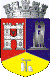 ROMÂNIAJUDEŢUL CLUJCONSILIUL LOCAL AL MUNICIPIULUI DEJStr. 1 Mai nr. 2, Tel.: 0264/211790*, Fax 0264/223260, E-mail: primaria@dej.ro